CURSO INTENSIVO de HIPERTENSION ARTERIAL De la “A a la Z ”Director: DR. MARIO BENDERSKY Secretario: DR. JORGE MENENDEZOrganiza: DISTRITO NOA SOCIEDAD ARGENTINA DE HIPERTENSION ARTERIAL Auspicia: Catedra de Farmacología Aplicada de la UNIVERSIDAD NACIONAL DE CORDOBA VIERNES 13 DE SEPTIEMBRE 2019Consejo de Médicos de Jujuy. Av Córdoba 1781No arancelado. Cupos limitadosPreinscripciones: saha.distritonoa@gmail.comPROGRAMA9:00hs Acreditación9:30hs Los números de la HTA: epidemiología, prevalencia, niveles de tratamiento y control. Definiciones: HTA, Conceptos de Riesgo CV global y de la HTA como componente del riesgo cardio y cerebrovascular. Dr. Mario Bendersky10:15 hs Conceptos de fisiopatología útiles para la elaboración de estrategias terapéuticas – Dr. Mario Bendersky11:00hs Coffe Break 11:15 hs Estudio del hipertenso, cuando sospechar HTA secundaria, cuando estudiar daños subclínicos Dr. Diego Stisman12:00 hs Estratificación del riesgo en un hipertenso: factores comunes y otros menos conocidos. MAPA Dr. Mario Bendersky13:00 hs Break16:00 hs Tratamiento. Esquemas. Tratamiento no farmacológico Dr. Pedro Grosse16:45 hs Farmacología 1: Diuréticos y bloqueantes adrenérgicos Dr. Mario Bendersky17:30hs Coffe Break 18:00 hs Farmacología 2: Bloqueantes del Sistema Renina Angiotensina Dr. Mario Bendersky18:45 hs Farmacología 3: Antagonistas Cálcicos y otras drogas - Asociaciones de drogas Dr. Mario Bendersky19:30 hs Evaluación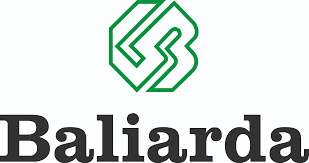 